Insert school/authority logo Collaborative Dyscalculia Assessment Summary Form 3To be used with the Dyscalculia Identification Pathway Collaborative Dyscalculia Assessment Summary Form 3To be used with the Dyscalculia Identification Pathway Collaborative Dyscalculia Assessment Summary Form 3To be used with the Dyscalculia Identification Pathway Collaborative Dyscalculia Assessment Summary Form 3To be used with the Dyscalculia Identification Pathway Collaborative Dyscalculia Assessment Summary Form 3To be used with the Dyscalculia Identification Pathway Collaborative Dyscalculia Assessment Summary Form 3To be used with the Dyscalculia Identification Pathway Collaborative Dyscalculia Assessment Summary Form 3To be used with the Dyscalculia Identification Pathway Collaborative Dyscalculia Assessment Summary Form 3To be used with the Dyscalculia Identification Pathway Collaborative Dyscalculia Assessment Summary Form 3To be used with the Dyscalculia Identification Pathway Collaborative Dyscalculia Assessment Summary Form 3To be used with the Dyscalculia Identification Pathway Collaborative Dyscalculia Assessment Summary Form 3To be used with the Dyscalculia Identification Pathway 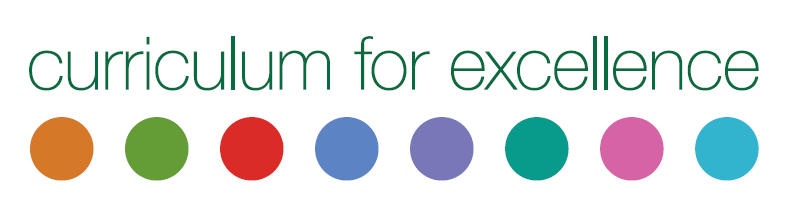 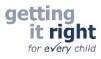 Date School School School Support notes - referenced to the Scottish Working Definition of Dyscalculia.Start with highlighting the learner’s strengths This is not a prescriptive list This document is only a summary overview and will support the development of a learner profile Evidence gathered for the assessment areas highlighted below does not have to be from standardised/formal/commercial assessments. The evidence can be gathered collaboratively through effective monitoring and assessment within Curriculum for Excellence  Support notes - referenced to the Scottish Working Definition of Dyscalculia.Start with highlighting the learner’s strengths This is not a prescriptive list This document is only a summary overview and will support the development of a learner profile Evidence gathered for the assessment areas highlighted below does not have to be from standardised/formal/commercial assessments. The evidence can be gathered collaboratively through effective monitoring and assessment within Curriculum for Excellence  Support notes - referenced to the Scottish Working Definition of Dyscalculia.Start with highlighting the learner’s strengths This is not a prescriptive list This document is only a summary overview and will support the development of a learner profile Evidence gathered for the assessment areas highlighted below does not have to be from standardised/formal/commercial assessments. The evidence can be gathered collaboratively through effective monitoring and assessment within Curriculum for Excellence  NameDate of birthSupport notes - referenced to the Scottish Working Definition of Dyscalculia.Start with highlighting the learner’s strengths This is not a prescriptive list This document is only a summary overview and will support the development of a learner profile Evidence gathered for the assessment areas highlighted below does not have to be from standardised/formal/commercial assessments. The evidence can be gathered collaboratively through effective monitoring and assessment within Curriculum for Excellence  Support notes - referenced to the Scottish Working Definition of Dyscalculia.Start with highlighting the learner’s strengths This is not a prescriptive list This document is only a summary overview and will support the development of a learner profile Evidence gathered for the assessment areas highlighted below does not have to be from standardised/formal/commercial assessments. The evidence can be gathered collaboratively through effective monitoring and assessment within Curriculum for Excellence  Support notes - referenced to the Scottish Working Definition of Dyscalculia.Start with highlighting the learner’s strengths This is not a prescriptive list This document is only a summary overview and will support the development of a learner profile Evidence gathered for the assessment areas highlighted below does not have to be from standardised/formal/commercial assessments. The evidence can be gathered collaboratively through effective monitoring and assessment within Curriculum for Excellence  Year and Class Chronological ageSupport notes - referenced to the Scottish Working Definition of Dyscalculia.Start with highlighting the learner’s strengths This is not a prescriptive list This document is only a summary overview and will support the development of a learner profile Evidence gathered for the assessment areas highlighted below does not have to be from standardised/formal/commercial assessments. The evidence can be gathered collaboratively through effective monitoring and assessment within Curriculum for Excellence  Support notes - referenced to the Scottish Working Definition of Dyscalculia.Start with highlighting the learner’s strengths This is not a prescriptive list This document is only a summary overview and will support the development of a learner profile Evidence gathered for the assessment areas highlighted below does not have to be from standardised/formal/commercial assessments. The evidence can be gathered collaboratively through effective monitoring and assessment within Curriculum for Excellence  Support notes - referenced to the Scottish Working Definition of Dyscalculia.Start with highlighting the learner’s strengths This is not a prescriptive list This document is only a summary overview and will support the development of a learner profile Evidence gathered for the assessment areas highlighted below does not have to be from standardised/formal/commercial assessments. The evidence can be gathered collaboratively through effective monitoring and assessment within Curriculum for Excellence  Dyscalculia IdentificationYes No No In progress Support notes - referenced to the Scottish Working Definition of Dyscalculia.Start with highlighting the learner’s strengths This is not a prescriptive list This document is only a summary overview and will support the development of a learner profile Evidence gathered for the assessment areas highlighted below does not have to be from standardised/formal/commercial assessments. The evidence can be gathered collaboratively through effective monitoring and assessment within Curriculum for Excellence  Support notes - referenced to the Scottish Working Definition of Dyscalculia.Start with highlighting the learner’s strengths This is not a prescriptive list This document is only a summary overview and will support the development of a learner profile Evidence gathered for the assessment areas highlighted below does not have to be from standardised/formal/commercial assessments. The evidence can be gathered collaboratively through effective monitoring and assessment within Curriculum for Excellence  Support notes - referenced to the Scottish Working Definition of Dyscalculia.Start with highlighting the learner’s strengths This is not a prescriptive list This document is only a summary overview and will support the development of a learner profile Evidence gathered for the assessment areas highlighted below does not have to be from standardised/formal/commercial assessments. The evidence can be gathered collaboratively through effective monitoring and assessment within Curriculum for Excellence  Holistic overview of learnerHolistic overview of learnerHolistic overview of learnerHolistic overview of learnerHolistic overview of learnerHolistic overview of learnerHolistic overview of learnerHolistic overview of learnerHolistic overview of learnerHolistic overview of learnerSupport notes - referenced to the Scottish Working Definition of Dyscalculia.Start with highlighting the learner’s strengths This is not a prescriptive list This document is only a summary overview and will support the development of a learner profile Evidence gathered for the assessment areas highlighted below does not have to be from standardised/formal/commercial assessments. The evidence can be gathered collaboratively through effective monitoring and assessment within Curriculum for Excellence  Support notes - referenced to the Scottish Working Definition of Dyscalculia.Start with highlighting the learner’s strengths This is not a prescriptive list This document is only a summary overview and will support the development of a learner profile Evidence gathered for the assessment areas highlighted below does not have to be from standardised/formal/commercial assessments. The evidence can be gathered collaboratively through effective monitoring and assessment within Curriculum for Excellence  Support notes - referenced to the Scottish Working Definition of Dyscalculia.Start with highlighting the learner’s strengths This is not a prescriptive list This document is only a summary overview and will support the development of a learner profile Evidence gathered for the assessment areas highlighted below does not have to be from standardised/formal/commercial assessments. The evidence can be gathered collaboratively through effective monitoring and assessment within Curriculum for Excellence  Focus areas Focus areas Focus areas Focus areas Comments – Provide a short summary of assessment resultsComments – Provide a short summary of assessment resultsComments – Provide a short summary of assessment resultsComments – Provide a short summary of assessment resultsComments – Provide a short summary of assessment resultsComments – Provide a short summary of assessment resultsIdentified strengthsAreas for development Current and suggested interventions and support – Including SQA Assessment Arrangements for course work and examinations Learner’s own thoughts on their experiencesLearner’s own thoughts on their experiencesLearner’s own thoughts on their experiencesLearner’s own thoughts on their experiencesParental observations/concerns Parental observations/concerns Parental observations/concerns Parental observations/concerns Observation - information from class and home Observation - information from class and home Observation - information from class and home Observation - information from class and home Curricular assessments Examples of class work Standardised assessments Curricular assessments Examples of class work Standardised assessments Curricular assessments Examples of class work Standardised assessments Curricular assessments Examples of class work Standardised assessments SubitisingSubitisingSubitisingSubitisingRecognising small quantities without counting (familiar patterns)Recognising small quantities without counting (familiar patterns)Recognising small quantities without counting (familiar patterns)Recognising small quantities without counting (familiar patterns)Recognising small quantities without counting (unfamiliar patterns)Recognising small quantities without counting (unfamiliar patterns)Recognising small quantities without counting (unfamiliar patterns)Recognising small quantities without counting (unfamiliar patterns)Identify the number of objects by partitioning collections into smaller quantitiesIdentify the number of objects by partitioning collections into smaller quantitiesIdentify the number of objects by partitioning collections into smaller quantitiesIdentify the number of objects by partitioning collections into smaller quantitiesEstimatingEstimatingEstimatingEstimatingEstimating answers to simple calculationsEstimating answers to simple calculationsEstimating answers to simple calculationsEstimating answers to simple calculationsDetermining the reasonableness of solutions to problemsDetermining the reasonableness of solutions to problemsDetermining the reasonableness of solutions to problemsDetermining the reasonableness of solutions to problemsEstimating measurements e.g. time, distance, volumeEstimating measurements e.g. time, distance, volumeEstimating measurements e.g. time, distance, volumeEstimating measurements e.g. time, distance, volumeGauging the accuracy of estimatesGauging the accuracy of estimatesGauging the accuracy of estimatesGauging the accuracy of estimatesOrdering, sequencing and directionalityOrdering, sequencing and directionalityOrdering, sequencing and directionalityOrdering, sequencing and directionalityFollowing instructions Following instructions Following instructions Following instructions Remembering and manipulating information Remembering and manipulating information Remembering and manipulating information Remembering and manipulating information Awareness of left and rightAwareness of left and rightAwareness of left and rightAwareness of left and rightSpeed and legibility of writing, numerical layout Speed and legibility of writing, numerical layout Speed and legibility of writing, numerical layout Speed and legibility of writing, numerical layout Identifying patterns in everyday situationsIdentifying patterns in everyday situationsIdentifying patterns in everyday situationsIdentifying patterns in everyday situationsRecognising, continuing and describing patterns in numbersRecognising, continuing and describing patterns in numbersRecognising, continuing and describing patterns in numbersRecognising, continuing and describing patterns in numbersOrdering numbersOrdering numbersOrdering numbersOrdering numbersIdentifying missing numbers in a sequenceIdentifying missing numbers in a sequenceIdentifying missing numbers in a sequenceIdentifying missing numbers in a sequenceCountingCountingCountingCountingThe one-one principle (matching one number name to one object)The one-one principle (matching one number name to one object)The one-one principle (matching one number name to one object)The one-one principle (matching one number name to one object)The stable-order principle (understanding that the order of the numbers never change)The stable-order principle (understanding that the order of the numbers never change)The stable-order principle (understanding that the order of the numbers never change)The stable-order principle (understanding that the order of the numbers never change)The cardinal principle (understanding that the last number name counted represents the total number in the group.)The cardinal principle (understanding that the last number name counted represents the total number in the group.)The cardinal principle (understanding that the last number name counted represents the total number in the group.)The cardinal principle (understanding that the last number name counted represents the total number in the group.)The abstraction principle (understanding that what is counted could be things they can touch (tangible) or things they can’t (intangible))The abstraction principle (understanding that what is counted could be things they can touch (tangible) or things they can’t (intangible))The abstraction principle (understanding that what is counted could be things they can touch (tangible) or things they can’t (intangible))The abstraction principle (understanding that what is counted could be things they can touch (tangible) or things they can’t (intangible))The order-irrelevance principle (understanding that they can count from any starting point, in any arrangement and this does not affect the total number in the group)The order-irrelevance principle (understanding that they can count from any starting point, in any arrangement and this does not affect the total number in the group)The order-irrelevance principle (understanding that they can count from any starting point, in any arrangement and this does not affect the total number in the group)The order-irrelevance principle (understanding that they can count from any starting point, in any arrangement and this does not affect the total number in the group)Identifying number before/afterIdentifying number before/afterIdentifying number before/afterIdentifying number before/afterIdentifying which number is greater/less thanIdentifying which number is greater/less thanIdentifying which number is greater/less thanIdentifying which number is greater/less thanRecognising and understanding number symbolsRecognising and understanding number symbolsRecognising and understanding number symbolsRecognising and understanding number symbolsUsing symbols in appropriate waysUsing symbols in appropriate waysUsing symbols in appropriate waysUsing symbols in appropriate waysHow numbers and amounts relate to each other in their representation.How numbers and amounts relate to each other in their representation.How numbers and amounts relate to each other in their representation.How numbers and amounts relate to each other in their representation.Understanding place valueUnderstanding place valueUnderstanding place valueUnderstanding place valuePartitioningPartitioningPartitioningPartitioningAssociating numerals and number names with the appropriate quantitiesAssociating numerals and number names with the appropriate quantitiesAssociating numerals and number names with the appropriate quantitiesAssociating numerals and number names with the appropriate quantitiesMatching visual representations and concrete materials to quantitiesMatching visual representations and concrete materials to quantitiesMatching visual representations and concrete materials to quantitiesMatching visual representations and concrete materials to quantitiesLearning and recalling basic maths facts and processesLearning and recalling basic maths facts and processesLearning and recalling basic maths facts and processesLearning and recalling basic maths facts and processesAddition/subtraction factsAddition/subtraction factsAddition/subtraction factsAddition/subtraction factsMultiplication/division factsMultiplication/division factsMultiplication/division factsMultiplication/division factsApplying number skills to solve problemsApplying number skills to solve problemsApplying number skills to solve problemsApplying number skills to solve problemsApplying addition/subtraction in contextApplying addition/subtraction in contextApplying addition/subtraction in contextApplying addition/subtraction in contextApplying multiplication/division in contextApplying multiplication/division in contextApplying multiplication/division in contextApplying multiplication/division in contextSolving problems with 2 or more stepsSolving problems with 2 or more stepsSolving problems with 2 or more stepsSolving problems with 2 or more stepsEveryday tasks involving number e.g. money, timeEveryday tasks involving number e.g. money, timeEveryday tasks involving number e.g. money, timeEveryday tasks involving number e.g. money, timeOrganisational skillsOrganisational skillsOrganisational skillsOrganisational skillsAwareness of timeAwareness of timeAwareness of timeAwareness of timeTelling the time Telling the time Telling the time Telling the time Time management Time management Time management Time management Planning and organisation of tasks Planning and organisation of tasks Planning and organisation of tasks Planning and organisation of tasks Understanding the value of and using money Understanding the value of and using money Understanding the value of and using money Understanding the value of and using money Learning EnvironmentLearning EnvironmentLearning EnvironmentLearning EnvironmentUsing concrete materialsUsing concrete materialsUsing concrete materialsUsing concrete materialsUsing pictorial approachesUsing pictorial approachesUsing pictorial approachesUsing pictorial approachesUsing calculation aidsUsing calculation aidsUsing calculation aidsUsing calculation aidsUsing other supports Using other supports Using other supports Using other supports Recognising and applying numeracy skills in other areas of the curriculumRecognising and applying numeracy skills in other areas of the curriculumRecognising and applying numeracy skills in other areas of the curriculumRecognising and applying numeracy skills in other areas of the curriculumAdditional comments Additional comments Additional comments Additional comments Additional comments Additional comments Additional comments Additional comments Additional comments Additional comments Additional comments Additional comments Additional comments 